CASTEL FOCOGNANOCASTEL SAN NICCOLO'CHITIGNANOCHIUSI DELLA VERNA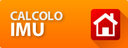 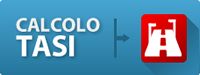 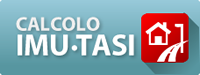 MONTEMIGNAIOORTIGNANO RAGGIOLO TALLA